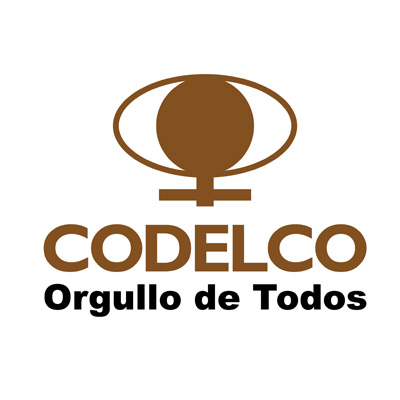 CORPORACIÓN NACIONAL DEL COBRE DE CHILEGERENCIA DE ABASTECIMIENTOCODELCO CHILERESUMEN EJECUTIVO“INGENIERIA E IMPLEMENTACION PROYECTO P25”28 de agosto de 2020Licitación Publica n° 1700003192SUMINISTROS A LICITAR PARA PARTICIPAR DEBEN SUMINISTRAR FICHAS TÉCNICAS.PARTICIPACIÓN EN EL PROCESO DE LICITACIÓNEl proceso de Licitación se desarrollará a través del Portal de Compras de Codelco.Para participar del proceso, los Proponentes deberán estar inscritos en el Registro deProveedores de Codelco (REGIC) y tener acceso al Portal de Compras de Codelco.Para inscribirse en REGIC dirigirse a https://www.codelco.com/registrese/prontus_codelco/2016-04-01/115544.html, descargue y revise documento “Procedimiento de Inscripción”.MANIFESTACIÓN PARA PARTICIPAR EN PROCESO DE LICITACIÓNLas empresas interesadas en participar  y que no estén invitadas e licitación deberán manifestarlo por escrito vía email a Rivas González Cristián Benito (Contratista-Casa Matriz) CRiva001@contratistas.codelco.cl con copia a Espinoza Arce Andrés René (Contratista-Casa Matriz) AEspi012@contratistas.codelco.cl , desde el 28 Agosto del 2020, hasta el 01  Septiembre del 2020,  siendo este último, el día de Reunión explicativa a desarrollar vía Microsoft Teams. El mensaje enviado deberá indicar número RUT de la empresa postulante, para estos efectos  la inscripción tanto en Registro de Proveedores Codelco como en el Portal de Compras de Codelco debe estar vigente.Es muy importante contar con esta manifestación, ya que con dicha información se ingresará el RUT de la empresa en Portal de Compras Codelco y se habilitará para poder acceder a la Licitación y posterior presentación de su oferta el día señalado en el presente documento.Enlace reunión: Unirse a reunión de Microsoft TeamsCALENDARIO DEL PROCESO DE LICITACIÓNCONSULTAS Y RESPUESTASTodas las consultas deben ser realizadas a través del Portal de Compras de Codelco dentro de los plazos estipulados en el itinerario. No se aceptarán consultas por otra vía.Las respuestas serán enviadas a través del Portal de Compras de Codelco dentro de los plazos estipulados en el itinerario.MaterialTexto breveGrupo de artículosCantidad solicitadaUnidad de medida50074620GABINETE ZC/NM ACTUALIZACION ASTRO 25M08.01.031UN50074621GABINETE NETWORKING ACTUALIZAC ASTRO25M08.01.031UN50074622ESTACION TRABAJO ADMIN TERMINAL A25M08.01.033UN50074623MONITOR TERMINAL ADMINISTRACIONM08.01.031UN50074624BRINDER CARPETA SISTEMAM08.01.031UN50074625ACTUALIZACION JG HW CONSOLA MCC7500M08.01.031UN50074626PARCHE RADIO P/8 CANALES CONVENC P16M08.01.032UN50074627GRABADORA NICE C/LICENCIA P/120 CANALESM08.01.031UN50074628CONTROLADOR SITIO GCP8000M08.01.032UN50074629TRACK REDUNDANTE P/SITIO REPETICIONM08.01.031UN50074630SITIO REPETICION ASTRO25 GTR8000M08.01.031UN50074631PLANTA RECTIFICACION/RESPALDO BATERIAM08.01.031UN50074632LINEA JGO TRANSMISION COMPLETA P/TXM08.01.031UN50074633LINEA JGO TRANSMISION COMPLETA P/RXM08.01.032UN50074634Servicio Proyectos RadiocomunicacionesM08.01.031UNActividadFechaicación Licitación 28-08-2020Reunión explicativa 01-09-2020Plazo Máximo para Consultas 04-09-2020Plazo Máximo de Respuestas 07-09-2020Recepción de Propuestas 16-09-2020Apertura de Ofertas Técnicas 16-09-2020Evaluación de Ofertas 17-09-2020Ronda Aclaratoria hacia oferentes 21-09-2020Respuesta Ronda Aclaratoria hacia oferentes 22-09-2020Término Evaluación Técnica 23-09-2020Presentación al Comité Técnico TICA (CTT) 23-09-2020Apertura Evaluación Económica 24-09-2020Cierre evaluación Económica 28-09-2020Carta Adjudicación 30-09-2020